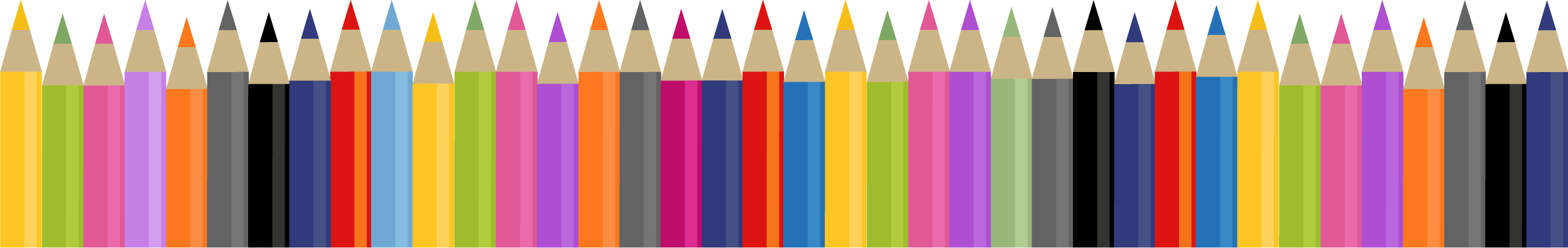 Ukens læringsmålLesingJeg leser skjønnlitteratur og sakprosa.Ukens læringsmålSkrivingJeg skriver sakprosa.Ukens læringsmålRegningJeg kjenner til og kan forklare egenskapene til rettvinklet, likesidet og likebeint trekant.Ukens læringsmålSosialtVi gleder andre. Ukens læringsmålUKEPLAN FOR 5. TRINNUKEPLAN FOR 5. TRINNUke 49 - 4.12. – 8.12Uke 49 - 4.12. – 8.12Uke 49 - 4.12. – 8.122017 - 2018Lekse til tirsdagLekse til onsdagLekse til onsdagLekse til torsdagLekse til fredagLekse til fredagLesingLes arket om kilder.Les 15 minutter i egen bok.Les 15 minutter i egen bok.Stairs textbook:Read page 81-81.Les høyt for en voksen hjemme.Midgard:Les side 48-49.Midgard:Les side 48-49.SkrivingGjør oppgave 7, 8 og 9.Arbeidsbok til språkbokGjør oppg.1, 2, 3 og 4 side 33 og 34. skriv i skrivebok.Arbeidsbok til språkbokGjør oppg.1, 2, 3 og 4 side 33 og 34. skriv i skrivebok.Stairs workbook:Page 60 exercise 98 and 99.Samfunn skrivebok:Finn fakta om en idrettsgren i OL. Skriv minst 5 faktasetninger i boka.  Samfunn skrivebok:Finn fakta om en idrettsgren i OL. Skriv minst 5 faktasetninger i boka.  RegningMulti O-bok:Oppgave 4.34 og 4.35 på side 72.Annet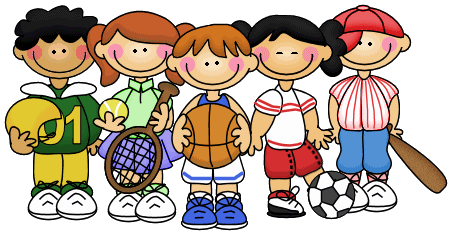 Husk gymtøyHusk gymtøyØveordGloserkonkurranseatletidrettsgrenlengdehoppforskjelligWhilst – mensThrough – gjennomSpilt – sølteBeneath – underDifferent - annetInformasjonInformasjonNasjonale prøver – til foresatteI løpet av uke 49 vil elevene få med seg en konvolutt i sekken, med resultater på de nasjonale prøvene. Ta gjerne kontakt om dere har spørsmål angående resultatene. 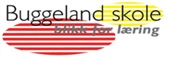 Nasjonale prøver – til foresatteI løpet av uke 49 vil elevene få med seg en konvolutt i sekken, med resultater på de nasjonale prøvene. Ta gjerne kontakt om dere har spørsmål angående resultatene. Ukens læringsmålLesingJeg leser skjønnlitteratur og sakprosa.Ukens læringsmålSkrivingJeg skriver sakprosa.Ukens læringsmålRegningJeg skiller mellom spisse, rette og stumpe vinkler.Ukens læringsmålSosialtVi viser respekt. Ukens læringsmålUKEPLAN FOR 5. TRINNUKEPLAN FOR 5. TRINNUke 50 - 11.12. – 15.12Uke 50 - 11.12. – 15.12Uke 50 - 11.12. – 15.122017 - 2018Lekse til tirsdagLekse til onsdagLekse til onsdagLekse til torsdagLekse til fredagLekse til fredagLesingVelg oppgave 1 eller 2 på arket.Les i bøker og på nett, og finn den informasjonen du trenger for å skrive en faktatekst.Stairs textbook:Read page 86-87.Les høyt for en voksen.Midgard:Les side 50-51.Midgard:Les side 50-51.SkrivingGjør «planlegg teksten din» på arket. Skriv notatene i skrivebok.Gjør «skriv i vei» på arket. Skriv hele faktateskten inn i skrivebok.Gjør «skriv i vei» på arket. Skriv hele faktateskten inn i skrivebok.Stairs workbook:Exercise 115 a and b. page 68-69.RegningMulti O-bok:Oppgave 4.38 og 4.40 på side 74.AnnetHusk gymtøyHusk gymtøyØveordGloserBroken – ødelagtMended – reparertAgree – være enigNeck – halsVet – veterinær/dyrlegeInformasjonInformasjonSvømmingSvømming starter opp igjen mandag i uke 50. Husk svømmetøy!JulespillBuggeland er invitert til julespill i Bogafjell kirke onsdag 13.desember kl 13.00. De elevene som ønsker å delta går ned selv når skolen slutter 12.30. FAU organiserer slik at det er foresatte tilstede som sitter sammen med trinnet.SvømmingSvømming starter opp igjen mandag i uke 50. Husk svømmetøy!JulespillBuggeland er invitert til julespill i Bogafjell kirke onsdag 13.desember kl 13.00. De elevene som ønsker å delta går ned selv når skolen slutter 12.30. FAU organiserer slik at det er foresatte tilstede som sitter sammen med trinnet.